2016 Closing QuestionsQuestions are programmed into the survey instrument for the computer-assisted interviews. Scheduling questions are only asked in Waves 1 and 2. There are no changes to these questions from the 2011 survey.  LegendNo change to question from previous survey.Question adjusted from previous survey, but concept still the same.Question added since previous survey.Question removed from previous survey.QF9YOU HAVE PRESSED [F9] TO CHANGE A RESPONDENT.

ENTER 1 TO CONTINUE.1.Enter 1 to ContinueQF9_1THERE ARE A FEW MORE SCREENS BEFORE YOU CAN CHOOSE ANOTHER PERSON YOU WISH TO SPEAK WITH.

ENTER 1 TO CONTINUE.1.Enter 1 to ContinueCOMPLETED** non-display item **DETAILOUT Enter reason for ending interview.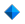 1.Inconvenient time.  Callback needed2.Refused3.Type Z reason9.Other outcome or problem interviewing the respondentPCALLBACKI would like to schedule a return/callback to conduct/complete the interview.  What DAY AND TIME would be best to visit again/callback to conduct/complete the interview?

 CATI:  Record callback date/time on paper.  Enter in notes at end of interview.

 CAPI:  Press CTRL+F10 to access the case notes and enter callback date/time information.1.Enter 1 to ContinueWHYTYPEZ Enter the TYPE Z reason for Name1.Institutionalized2.Temporarily Absent3.Deceased4.Sample Person less than 16 years of age5.Other Type ZINT_ENGLISHWas the majority of this interview done in English?1.Yes2.NoINT_LANGUAGE What language was this interview conducted in?11.Spanish12.Arabic13.Chinese14.French15.German16.Greek17.Italian18.Japanese19.Korean20.Polish21.Portugese22.Russian23.Tagalog24.Urdu25.Vietnamese26.Other27.Unknown language28.Other problem - hard of hearingPEXITTHANK_CPThank you for your time.  I have a few more questions.1.Enter 1 to ContinueMIDDLECONTPRESS '1' AND ENTER TO CONTINUE1.Enter 1 to ContinuePERSON_PERSTAT** non-display item **REDO_FBCNT** non-display item **FINYou have pressed [F10].  There are a few more screens before you exit the instrument.

Enter 1 to continue.
1.Enter 1 to ContinueEND_MIDDLEFOLLOW_FILL

ENTER 1 TO CONTINUE1.Enter 1 to ContinueBSTT1Also, for updating information in the future, what would be the best time in general to contact you?

 ENTER SPECIFIC BEST TIME TO CALLSCREENOUT Enter reason for exiting interview1.Callback needed (Inconvenient Time or Eligible Respondent Not Home)2.Reluctant respondent - Hold for refusal followup3.Noninterview9.Other outcome or problem interviewing the respondentEND_CATIThank you for your time.

  Access WEBCati to set callback/refusal/other outcome for this interview.  Enter "1" to exit case (instrument may ask to verify/collect phone number before exiting).1.Enter 1 to ContinueCALLBACKI would like to schedule a return/callback to conduct/complete the interview.  What DAY AND TIME would be best to visit again/callback to conduct/complete the interview?

TODAY IS:  Today's dateREFUSAL THANK RESPONDENT - BRIEFLY RECORD DETAILS OF PROBLEMCATI_LANGUAGE Was the interview not able to be completed because of a language issue?
1.Yes2.NoLANGUAGEPROBLEM Record the language spoken by the respondent or enter 28 if respondent is hard of hearing.
11.Spanish12.Arabic13.Chinese14.French15.German16.Greek17.Italian18.Japanese19.Korean20.Polish21.Portugese22.Russian23.Tagalog24.Urdu25.Vietnamese26.Other27.Unknown language28.Other problem - hard of hearingLANGUAGEPROBLEM_SPEC Record the language spoken by the respondent.
CATI_CONVERTEDHas this location been converted to temporary or permanent business or storage?
1.Yes2.NoCATI_ELSEWHEREDoes everyone currently living in this household have a usual place of residence elsewhere?1.Yes2.NoCATI_OTHER Record the other problem with this case.
TYPEABC_GROUP? [F1]

 What type of noninterview is this?1.Type A2.Type B3.Type C4.MISTAKE - do not want to code noninterviewTYPEABC_A ENTER THE TYPE "A" NONINTERVIEW CODE1.No one home2.Temporarily absent3.Refused4.Type A, OtherTYPEABC_B ENTER THE TYPE "B" NONINTERVIEW CODE1.Temporarily occupied by person with URE2.Vacant3.Unfit or to be demolished4.Converted to temporary business or storage5.Unoccupied tent site or trailer site6.Type B, OtherTYPEABC_C ENTER THE TYPE "C" NONINTERVIEW CODE1.Demolished2.House or Trailer moved3.Converted to permanent business or storage4.Merged5.Condemned and unoccupied6.Type C, OtherOTHSPC ENTER OTHER REASON SURVEY DATA WAS NOT COLLECTED FOR THIS TYPE Type A/B/C  NONINTERVIEWBYOBS Was the noninterview status determined by observation only or did someone provide you with information about the sample unit?1.By observation only2.Information provided by someoneBCINFO_NAME Collect information about the type b/c contact person who helped you determine the status of the sample unit.

NAME:BCINFO_TITLE Collect information about the type b/c contact person who helped you determine the status of the sample unit.

TITLE:BCINFO_ADDR1 Collect information about the type b/c contact person who helped you determine the status of the sample unit.

Address 1:BCINFO_ADDR2 Collect information about the type b/c contact person who helped you determine the status of the sample unit.

Address 2:BCINFO_PO Collect information about the type b/c contact person who helped you determine the status of the sample unit.

City:BCINFO_ST Collect information about the type b/c contact person who helped you determine the status of the sample unit.

State:BCINFO_ZIP Collect information about the type b/c contact person who helped you determine the status of the sample unit.

ZIP code:BCINFO_PHONE Collect information about the type b/c contact person who helped you determine the status of the sample unit.

Phone number:BCINFO_EXTN Collect information about the type b/c contact person who helped you determine the status of the sample unit.

EXTN:
ASKED_PHONE*** non-display fieldTELEHHDEnd interview fill text

We have your household telephone number as

(AREA) PREFIX-SUFFIX  xEXTN

Is this correct?
 1.Yes2.NoTELPHN1_PHONEEnd Interview Fill Text

What is the best telephone number to contact your household?

NEW NUMBER:
TELPHN1_EXTNWhat is the telephone number where you would like to be called?

EXTN:
TELTYP1What type of telephone is it?1.Home2.Work3.Cellular or Digital4.Beeper/Page/Answering Service5.Public (Pay Phone)6.Toll free7.Other - specifyTELTYP1SPC Enter other type of phoneTEL_STORE** non-display item **TELHHD2Is there a second telephone number where you could be contacted?
 1.Yes2.NoTELPHN2_PHONEWhat is the second telephone number where you would like to be called?

Number:
TELPHN2_EXTNWhat is the second telephone number where you would like to be called?

EXTN:
TELTYP2What type of telephone is it?1.Home2.Work3.Cellular or Digital4.Beeper/Page/Answering Service5.Public (Pay Phone)6.Toll free7.Other - specifyTELTYP2SPC Enter other type of phoneTEL2_STORE** non-display item **CPNAME1_CFNAMEPlease give me the name, address, and telephone number of a close relative or friend who would know how to reach you if we are unable to contact you.

Please begin with that person's name.

 ENTER (0) FOR NO CONTACT PERSON INFORMATION AVAILABLE

FIRST NAME:CPNAME1_CLNAMEPlease give me the name, address, and telephone number of a close relative or friend who would know how to reach you if we are unable to contact you.

LAST NAME:CPRELAT1What is that person's relationship to you?CPADDRS1_ADDR1What is that person's address?

STREET ADDRESS LINE 1:CPADDRS1_ADDR2What is that person's address?

STREET ADDRESS LINE 2:CPADDRS1_POWhat is that person's address?

CITY:CPADDRS1_STWhat is that person's address?

STATE:CPADDRS1_ZIPWhat is that person's address?

ZIPCODE:CPPHONE1_PHONEWhat is that person's telephone number?

Number:CPPHONE1_EXTNWhat is that person's telephone number?

EXTN:
TELTYP3What type of telephone is it?1.Home2.Work3.Cellular or Digital4.Beeper/Page/Answering Service5.Public (Pay Phone)6.Toll free7.Other - specifyTELTYP3SPC Enter other type of phoneMORECP1Is there another person who would know how to reach you?1.Yes2.NoCPNAME2_CFNAMEPlease give me the name, address, and telephone number of a second relative or friend who would know how to reach you if we are unable to contact you.

Please begin with that person's name.

FIRST NAME:CPNAME2_CLNAMEPlease give me the name, address, and telephone number of a second relative or friend who would know how to reach you if we are unable to contact you.

LAST NAME:CPRELAT2What is that person's relationship to you?CPADDRS2_ADDR1What is that person's address?

STREET ADDRESS LINE 1:CPADDRS2_ADDR2What is that person's address?

STREET ADDRESS LINE 2:CPADDRS2_POWhat is that person's address?

CITY:CPADDRS2_STWhat is that person's address?

STATE:CPADDRS2_ZIPWhat is that person's address?

ZIPCODE:CPPHONE2_PHONEWhat is that person's telephone number?

Number:CPPHONE2_EXTNWhat is that person's telephone number?

EXTN:
TELTYP4What type of telephone is it?1.Home2.Work3.Cellular or Digital4.Beeper/Page/Answering Service5.Public (Pay Phone)6.Toll free7.Other - specifyTELTYP4SPC Enter other type of phoneTHANK_BACKThank you1.Enter 1 to ContinueTRANS ARE YOU READY TO TRANSMIT THIS CASE?1.Yes2.NoINTMOST Was the majority of this interview done by personal interview or by telephone interview?1.Telephone interview2.Personal interviewOUTCOME** non-display item **ACTION**non-display item**SHOFINAL^ CATI_FILL OUTCOME:  OUTCOME

CATI_FILL OUTCOME SUBTYPE:  OUTCOME SUBTYPE

CATI_FILL MARK:  MARK

CATI_FILL MARKTWO:  MARKTWO

CATI_FILL SUPPLEMENT:  SUPPLEMENT
1.Enter 1 to ContinueMARK_PROCEDURE** NON-DISPLAYED **